Verím, že spolu zvládneme aj násobky čísla 4Napíš a spamäti sa nauč násobky čísla 4:4,8,12,16,20,24,28,32,36,40Prepíš násobilku do zošita:1.4=4				4:4=12.4=8				8:4=23.4=12			12:4=34.4=16			16:4=45.4=20			20:4=56.4-24			24:4=67.4=28			28:4=78.4=32			32:4=89.4=36			36:4=910.4=40			40.4=101.Napíš číselný rad od 0 do 40. Farebne vyznač násobky čísla 4:0,1,2,3,4,5,6,................2. Vynásobte:3.4			8.4			16:4			18:45.4			2.4			20:4			4:49.4			4.4			12:4			36:410.4			0.4			8:4			32:4Jedno auto má 4 kolesá. Koľko kolies  bude mať 9 áut? Urob zápis a vypočítaj.Na slávnosti recitovalo 8 žiakov. Každý žiak bol odmenený 4 sladkosťami. Koľko sladkostí mali deti spolu? Urob zápis a vypočítaj.Znázorni príklad a vypočítaj:Napr. 3.4=12 5.47.48.4Nájdi a vyfarbi okienka s násobkami čísla 4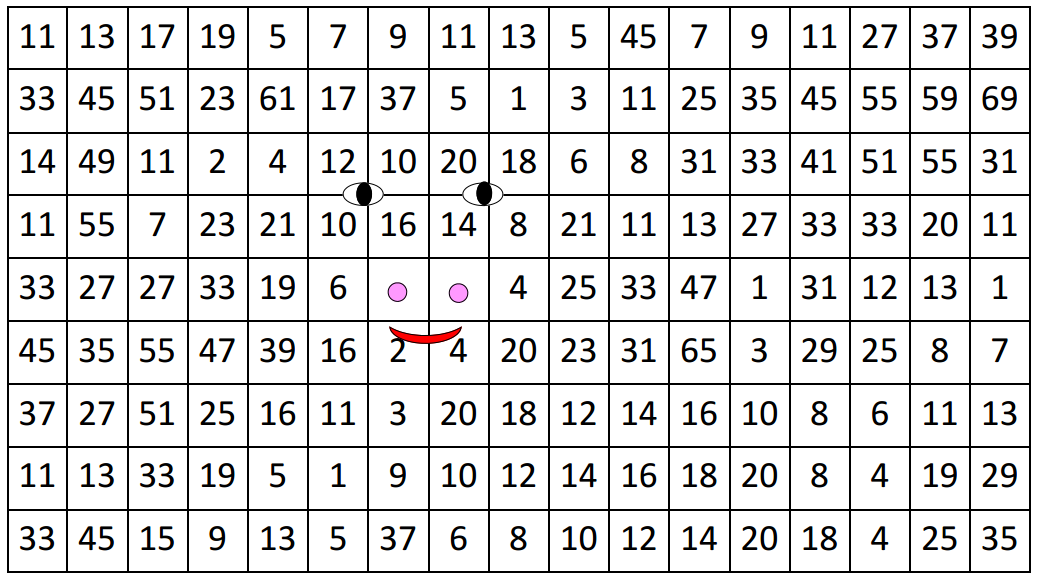 Nájdi a vyfarbi okienka s násobkami čísla 4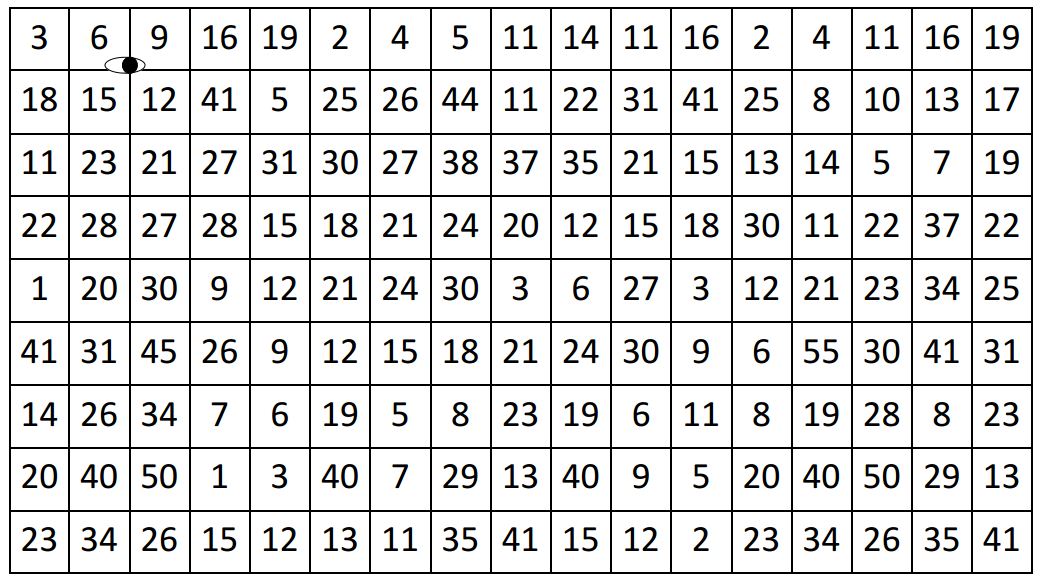 